Thank you for your interest in a Global Women’s Leadership Network scholarship!  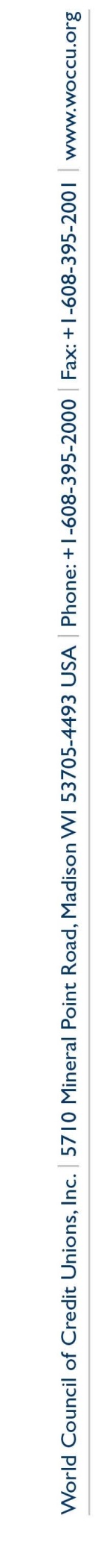 Application InstructionsPlease read the Scholarship and Empowerment Grant Guidelines before filling out this two-part application. Be sure you submit a complete application including an Empowerment Grant proposal.  Email completed applications to CUWomen@woccu.org by midnight April 3, 2015, for consideration. Part 1: Scholarship Application(Please attach resume to application)Part II: Empowerment Grant Proposal (Maximum 5 pages)Executive summary – A brief paragraph highlighting the purpose of the program.Project narrative:Problem and Need - Identify the problem and the needs to be met.  What unique service(s) would the credit union or community be deprived of if you do not implement this project? Provide supporting data. Describe how this project fosters the success of your organization.Goal – Describe the project’s goals and overall impact. List measurable, attainable outcomes. What will you and the project bring to the Network?Design – Describe your project objectives, activities, strategies, staffing, partners, timelines, target populations.  Explain how the design will enable you to address the problem or needs.  Identify the project as a new or continuing program.  Highlight specific ways in which the Network and its members will contribute to the success of your project. Sustainability – Specify your plans for continued financing and support after the one -year mark. List other financing sources or strategies that you are developing.EvaluationExplain your evaluation process detailing your method for collecting data from the beginning of the project to the end.Outcomes – Describe the proposed project outcomes.Measurement – Outline your plan to document progress and results.  How will your effectiveness be monitored and evaluated?  What is your criterion for success? Attachments	Cost – Outline the amount requested, total project cost, and any additional support obtained.Letter of support – Include a professional letter from someone within the Credit Union industry who is in support of your project.Personal DetailsPersonal DetailsName PositionOrganizationAddressPhoneEmailAre you a World Council member?Union Capital BaseNo. of Credit union membersDo you require travel assistance?Community Involvement ActivitiesProfessional Accomplishments Leadership Roles in Professional Career and CommunityFormal DegreesWhy do you want to participate in the Network and what do you hope to accomplish as a scholarship participant? What value do you bring to the Network?Special Needs